Microbiological Diagnostic Unit, Public Health Laboratory Sample collection and transport guidelines													Record date: 11/04/2022Request form requirementsPatient request forms - A minimum of three identifiers must be provided on the request form (Patient name, date of birth, unique medical/lab record number)Sample/specimen identifiers on samples and request forms must match each otherSample labelling requirements:   Patient specimens - Minimum of two identifiers. (patient name, DOB (ideally) and/or unique medical record identifier) Date of sample collection and sample source is essential.Samples must be transported as per: NPAAC Requirement for the packaging and Transport of pathology specimens and associated materials.Test typeSample typeMinimum amount Container typeSpecial InstructionsTransport Request formPCR for direct detection of  selected bacterial pathogensN. meningitidesS. pneumoniaeBlood CSF5ml2ml(0.5ml minimum)Potassium EDTA or sodium citrate bloodCSF in sterile tubeMust arrive before 11am Seal tubes with parafilm (or equivalent) to prevent leakage.Place into a biohazard bag.4oCDo not freezeFM119Human clinicalBacterial Identification including Risk Group 3 pathogen/ SSBA confirmation. Bacterial culture Not applicableCulture on agar plate or slopePure culture must be prepared from a single colony on non-selective agar or slopeEnsure plate/broth is sealed with parafilm (or equivalent) and placed inside a biohazard bagEnsure associated paperwork is in the external pocket and not placed in with the sampleNotify MDU before sending  if suspect SSBA  Room temperatureFM119Human clinicalTest typeTest typeSample typeMinimum amount Minimum amount Container typeContainer typeSpecial InstructionsTransport Transport Request formRequest formBacterial typing/characterization including:E. coli STEC ListeriaHaemophilus influenzaeNeisseria gonorrhoeaeNeisseria meningitidisSalmonella Shigella Streptococcus pneumoniaVibrio choleraeBacterial typing/characterization including:E. coli STEC ListeriaHaemophilus influenzaeNeisseria gonorrhoeaeNeisseria meningitidisSalmonella Shigella Streptococcus pneumoniaVibrio choleraeBacterial culture Not applicable Not applicable Culture on agar plate or slopeCulture on agar plate or slopePure culture must be prepared from a single colony on non-selective agar or slope.Ensure plate/broth is sealed with parafilm (or equivalent) and placed inside a biohazard bagEnsure associated paperwork is in the external pocket and not placed in with the sampleRoom temperatureRoom temperatureFM119 Human clinicalFM2085 Listeria monocytognesNEPSS card if Salmonella sppFM119 Human clinicalFM2085 Listeria monocytognesNEPSS card if Salmonella sppAntimicrobial resistance  genes detectionCPEmecAVREAntimicrobial resistance  genes detectionCPEmecAVRECulture onlyNot applicable Not applicable Culture on plate or agar slope  Culture on plate or agar slope  Pure culture must be prepared from a single colony on non-selective agar or slopeEnsure plate/broth is sealed with parafilm (or equivalent) and placed inside a biohazard bagEnsure associated paperwork is in the external pocket and not placed in with the sampleRoom temperatureRoom temperatureFM2458, Human clinical NEPSS if SalmonellaFM2458, Human clinical NEPSS if SalmonellaHeterotrophic Colony Count (HCC)Cooling tower watersCooling tower watersCooling tower waters100ml100mlSterile sampling bottleIdeally, samples should be processed within 6 hours of collection.  Record collection time on sampleThey may be examined up to 24 hours after collection, provided they are kept cool (2-10oC) and in the dark.Ideally, samples should be processed within 6 hours of collection.  Record collection time on sampleThey may be examined up to 24 hours after collection, provided they are kept cool (2-10oC) and in the dark.Esky with ice bricksEsky with ice bricksFM117 Water Request formTest typeSample typeMinimum amount Container typeSpecial InstructionsTransport Request formLegionellaCooling tower waters100mlSterile sampling bottleIdeally, samples should be processed within 6 hours of collection.  Record collection time on sampleThey may be examined up to 24 hours after collection, provided they are kept cool (2-10oC) and in the dark. Esky with ice bricksFM117 Water Request formEnteric pathogen screen and identificationFaeces5g (minimum 1g)Faecal container 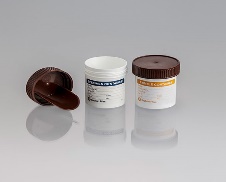 Fresh (preferably less than 24h old)No preservative to be added.Store at 4°C if unable to transport immediately Esky with ice bricksFM116 Faecal request formFood pathogen screen and identificationFood200g (absolute minimum 35g)Original food containerSterile bag (sealed well to prevent leaks)Sterile container with lidStore at 4°C if unable to transport immediatelyEsky with ice bricksFM118 Food request formWater pathogen screen and identificationWaters250ml (routine testing taps, pools)1 litre (pathogen testing Salmonella, Campylobacter etc)Chlorinated waters -  Sterile bacteriological sampling bottles, containing sodium thiosulphate to neutralize any chlorine in the water must be usedOther waters: Sterile sampling bottleIdeally, samples should be submitted within 6 hours of collection.  They may be examined up to 24 hours after collection, provided they are kept cool (2-10oC) and in the dark. Esky with ice bricksFM117 Water Request formSerology testingDiphtheria /Tetanus Yersinia and Amoebic serologySerum1mlSterile tube or serum separator tubeOnly fresh non-inactivated sera (Hyperlipaemic, haemolytic, microbially contaminated and turbid sera MUST not be submitted )Test typeSample typeMinimum amount Container typeSpecial InstructionsTransport Request formStrain typing or relatedness  (Whole genome sequencing)Bacterial culturesNot applicableCulture on plate or agar slope  Pure culture must be prepared from a single colony on non-selective agar or slope.Ensure plate/broth is sealed with parafilm (or equivalent) and placed inside a biohazard bagEnsure associated paperwork is in the external pocket and not placed in with the samplePhone MDU to discuss requirements  before sendingRoom temperatureFM2634Strain typing or relatedness  (Whole genome sequencing)DNA50ulScrew cap sterile microfuge tubeSample must not contain EDTA in the buffer.Phone MDU to discuss requirements  before sending Esky with ice bricksFM2673SARS-CoV-2 diagnostic samplesNasopharangeal swabs, oropharyngeal swabs, nasal, midturbinate, nasal/nasopharyngeal wash/aspirate in VTM/UTM, saline, Liquid Amies or STM1mlScrew cap tubeRoom tempTest Tracker e-order or FM2845SARS-CoV-2 positive samples for WGSNasopharangeal swabs, oropharyngeal swabs, nasal, midturbinate, nasal/nasopharyngeal wash/aspirate in VTM/UTM, saline, Liquid Amies or STM1mlScrew cap tubePlease ensure sample tube has been tightly closed to prevent leakingRoom tempPreferably access the Test Tracker e-order barcode. Alternatively use FM2935 or FM2936 for healthcare workers